             КАРАР                                                                     Р Е Ш Е Н И Е «23 » декабрь 2015  й.                         № 5-22         от  « 23» декабря  2015 г.	 Об определении способа расчета расстояния от организаций и (или) объектов до границ прилегающих территорий, на которых не допускается розничная продажа алкогольной продукции, на территории сельского поселения Изяковский сельсовет муниципального района Благовещенский район Республики Башкортостан
           В соответствии с Федеральным законом от 6 октября 2003 года № 131-ФЗ «Об общих принципах организации местного самоуправления в Российской Федерации», Федеральным законом от 22 ноября 1995 года № 171-ФЗ «О государственном регулировании производства и оборота этилового спирта, алкогольной и спиртосодержащей продукции и об ограничении потребления (распития) алкогольной продукции», Законом Республики Башкортостан  от 1 марта 2007 года № 414-з «О регулировании деятельности в области  производства и оборота  этилового спирта, алкогольной и спиртосодержащей продукции в Республике Башкортостан», Постановлением Правительства Российской Федерации от 27 декабря 2012 года № 1425 «Об определении органами государственной власти субъектов Российской Федерации мест массового скопления граждан и мест нахождения источников повышенной опасности, в которых не допускается розничная продажа алкогольной продукции, а также определении органами местного самоуправления границ прилегающих к некоторым организациям и объектам территорий, на которых не допускается розничная продажа алкогольной продукции», руководствуясь п.20 статьи 4 Устава муниципального района Благовещенский район Республики Башкортостан, Совет сельского поселения Изяковский сельсовет муниципального района Благовещенский район Республики Башкортостан  РЕШИЛ: 
        1. Установить минимальное значение расстояния от организаций и (или) объектов до границ прилегающих территорий, на которых не допускается розничная продажа алкогольной продукции, на территории сельского  поселения Изяковский сельсовет муниципального района Благовещенский район Республики Башкортостан:- от детских, образовательных учреждений – ;- медицинских организаций и  объектов спорта ;- от оптовых и розничных рынков, вокзалов, аэропортов и иных мест массового скопления граждан и мест нахождения источников повышенной опасности, определенных органами государственной власти Республики Башкортостан – 25 метров;- от объектов военного назначения .         2. Установить, что территория, прилегающая к организациям и (или) объектам, указанным в пункте 1 настоящего решения, включает обособленную территорию (при наличии таковой), а также территорию, определяемую с учетом конкретных особенностей местности и застройки, примыкающую к границам обособленной территории либо непосредственно к зданию (строению, сооружению), в котором расположены организации и (или) объекты, указанные в пункте 1 настоящего решения (дополнительная территория). 
       3. Дополнительная территория определяется:    - при наличии обособленной территории – от входа для посетителей на обособленную территорию до входа для посетителей в стационарный торговый объект;    - при отсутствии обособленной территории – от входа для посетителей в здание (строение, сооружение), в котором расположены организации и (или) объекты, указанные в пункте 1 настоящего решения, до входа для посетителей в стационарный торговый объект.        4. Определить следующий способ расчета расстояния от организаций и (или) объектов до границ прилегающих территорий, на которых не допускается розничная продажа алкогольной продукции, на территории сельского поселения Изяковский сельсовет муниципального района Благовещенский район Республики Башкортостан:- по кратчайшему расстоянию по тротуарам, пешеходным дорожкам и пешеходным переходам, (при их отсутствии – по обочинам, велосипедным дорожкам, краям проезжих частей. При пересечении пешеходной зоны с проезжей частью расстояние измеряется по ближайшему пешеходному переходу. В случае если объект торговли находится внутри торгового центра (торгового комплекса), при определении протяженности прилегающей территории объектов, указанных в пункте 1, должно учитываться расстояние внутри торгового центра (торгового комплекса) до непосредственного входа в объект торговли;      - в случае если указанные организации и (или) объекты имеют более одного входа для посетителей либо располагаются в нескольких зданиях, то прилегающая территория определяется от каждого входа, за исключением входов, которые не используются для входа посетителей (пожарные, запасные); 
      - при размещении организаций и (или) объектов, указанных в пункте 1 настоящего решения, в одном здании (строении, сооружении) с торговым объектом (объектом общественного питания), - по кратчайшему маршруту движения от входа для посетителей в организацию и (или) объект до входа для посетителей в торговый объект (объект общественного питания), исходя из сложившейся системы пешеходных путей.       5. Утвердить перечень организаций и (или) объектов, на прилегающих территориях к которым не допускается розничная продажа алкогольной продукции (Приложение № 1).       6. Утвердить схемы границ прилегающих территорий, на которых не допускается  розничная продажа алкогольной продукции (Приложение № 2).      7. Решения Совета сельского поселения Изяковский сельсовет муниципального района Благовещенский район Республики Башкортостан от 24.04.2013 № 27-04 «Об определении границ, прилегающих к некоторым организациям и объектам территорий, на которых не допускается  розничная продажа алкогольной продукции» и от 28.05.2015 № 50-106  «О внесении изменений в решение Совета городского поселения город Благовещенск муниципального района Благовещенский район Республики Башкортостан  от 24.04.2013 года № 27-04 «Об определении границ прилегающих к некоторым организациям и объектам территорий, на которых не допускается розничная продажа алкогольной продукции» признать утратившими силу.       8.Разместить  на официальном сайте администрации сельского поселения Изяковский сельсовет муниципального района Благовещенский район РБ9. Контроль за выполнением настоящего решения оставляю за собой.Глава сельского поселенияИзяковский сельсовет муниципального района                                                             Благовещенский районРеспублики Башкортостан                                                А.А.ХайруллинаБАШКОРТОСТАН  РЕСПУБЛИКАhЫБЛАГОВЕЩЕН РАЙОНЫ МУНИЦИПАЛЬ РАЙОНЫНЫ   ИЗƏК АУЫЛ СОВЕТЫ  АУЫЛ  БИЛƏМƏhЕ СОВЕТЫ                453457,  Урге ИзƏк  ауылы,        МƏктƏп  урамы, 18                      Тел. .8(34766)2-79-46РЕСПУБЛИКА  БАШКОРТОСТАНСОВЕТ СЕЛЬСКОГО ПОСЕЛЕНИЯ ИЗЯКОВСКИЙ СЕЛЬСОВЕТМУНИЦИПАЛЬНОГО РАЙОНА БЛАГОВЕЩЕНСКИЙ РАЙОН 453457,село Верхний ИзякУлица Школьная ,18Тел.8(34766)2-79-46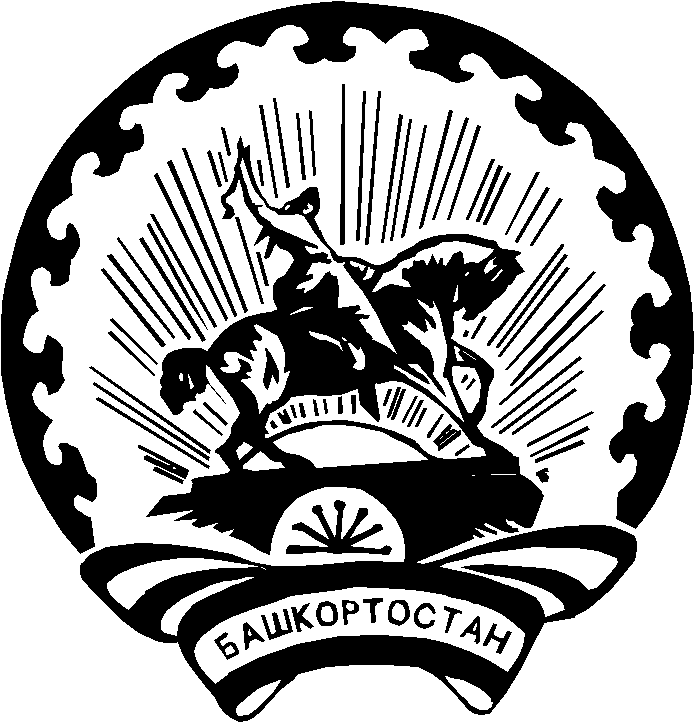 